АДМИНИСТРАЦИЯ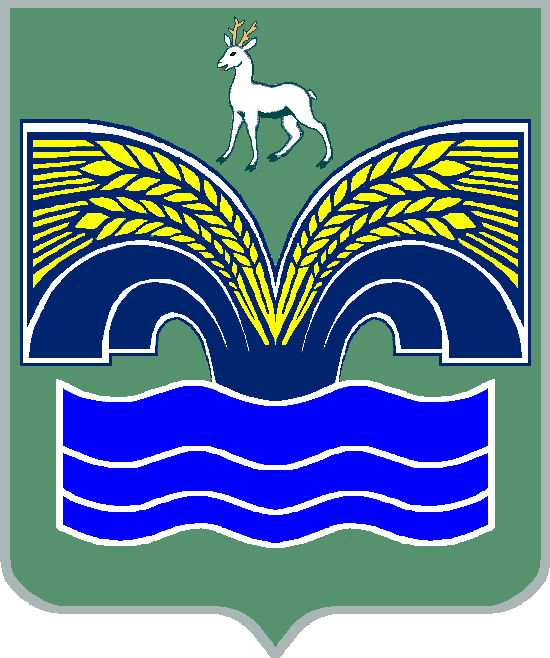 МУНИЦИПАЛЬНОГО РАЙОНА КРАСНОЯРСКИЙ САМАРСКОЙ ОБЛАСТИПОСТАНОВЛЕНИЕот 27.03.2023 № 81 О внесении изменений  в состав совета по развитию малого и среднего предпринимательства при администрации муниципального района Красноярский Самарской области         В соответствии с пунктом 3 части 4 статьи 36 Федерального закона от 06.10.2003 № 131-ФЗ «Об общих принципах организации местного самоуправления в Российской Федерации»,  пунктом 5 статьи 11, статьей 13 Федерального закона от 24.07.2007 № 209-ФЗ «О развитии малого и среднего предпринимательства в Российской Федерации», Федеральным законом от 22.07.2008 № 159-ФЗ «Об особенностях отчуждения недвижимого имущества, находящегося в государственной или в муниципальной собственности и арендуемого субъектами малого и среднего предпринимательства, и о внесении изменений в отдельные законодательные акты Российской Федерации», пунктом 5 статьи 44 Устава муниципального района Красноярский Самарской области, принятого решением Собрания представителей муниципального района Красноярский Самарской области от 14.05.2015  № 20-СП, Администрация муниципального района Красноярский Самарской области  ПОСТАНОВЛЯЕТ:Внести в состав совета по развитию малого и среднего предпринимательства при администрации муниципального района Красноярский Самарской области (далее – Совет), утвержденный постановлением администрации муниципального района Красноярский Самарской области от 05.04.2021 № 84 (с изменениями от 13.04.2022        № 78), изменения, изложив его согласно приложению к настоящему постановлению.Признать утратившим силу:постановление администрации муниципального района Красноярский Самарской области от 13.04.2022 № 78 «О внесении изменений в состав совета по развитию малого и среднего предпринимательства при администрации муниципального района Красноярский Самарской области».	3.  Опубликовать настоящее постановление в газете «Красноярский вестник» и разместить на официальном сайте администрации муниципального района Красноярский Самарской области в сети Интернет.Контроль за выполнением настоящего постановления возложить на заместителя Главы муниципального района Красноярский Самарской области по социальным вопросам Балясову С.А.Настоящее постановление вступает в силу со дня его официального опубликования.Глава  района                                                                              М.В.БелоусовИонова 20998Приложениек постановлению администрации муниципального района Красноярский Самарской областиот  27.03.2023 № 81«СОСТАВсовета по развитию малого и среднего предпринимательства при администрации муниципального района Красноярский Самарской областиБалясова Светлана Александровназаместитель Главы муниципального района Красноярский Самарской области по социальным вопросам, председательКазарян Артур Арутюновичгенеральный директор ООО «Мари», заместитель председателя (по согласованию)Ионова Ксения Александровнадиректор МАУ «Центр поддержки предпринимательства, туризма и реализации молодежной политики муниципального района Красноярский Самарской области», секретарьЧлены совета:Яшина Виктория Александровназаместитель руководителя  по правовым и земельным вопросам Комитета по управлению муниципальной собственностью администрации муниципального района Красноярский Самарской областиЯкушина Ирина Николаевнаглавный специалист управления потребительского рынка администрации муниципального района Красноярский  Самарской областиАнаничев Александр Сергеевичгенеральный директор АО СР «Серного завода» (по согласованию)Сафронов Сергей Евгеньевичгенеральный директор ООО «Экопластплюс» (по согласованию)Глотов Анатолий Кирилловичучредитель ООО «Торгцентр» (по согласованию)Верич Елена Михайловнаиндивидуальный  предприниматель (по согласованию)Сычугова Анна Владимировнаиндивидуальный  предприниматель (по согласованию)»